Paseo de la Castellana 121, esc. izq. 9º B28046 Madrid[Nombre del Potencial Patrocinador]A/A: [ ][ ][ ] MadridMadrid, [ ] de [ ] de 2024Estimado/a [Nombre del Potencial Patrocinador]:Nos dirigimos [a Ud./ a ti] en tu/su calidad de [ ] de [Nombre de la Organización], una organización comprometida con la promoción y el avance del derecho marítimo a nivel nacional e internacional, con referencia a la celebración del 75º aniversario de la Asociación Española de Derecho Marítimo cuyo congreso extraordinario conmemorativo tendrá lugar en Madrid los días 29, 30 y 31 de mayo de 2024 en el Auditorio de Uría Menéndez.El derecho marítimo juega un papel crucial en la economía global y en la regulación de las actividades de transporte. Durante los últimos 75 años, nuestra asociación ha sido un referente de conocimiento y colaboración en este campo. En este periodo hemos tratado de reunir en nuestros congresos, jornadas y publicaciones a expertos, profesionales, académicos y entusiastas del derecho marítimo y de los distintos subsectores de la economía marítima, desde una visión interdisciplinar, movidos por el criterio de que España, por su historia y capacidades, puede lograr un nuevo impulso como nación marítima.Para celebrar esta efeméride, además de otras actividades que se celebrarán a lo largo de 2024, estamos organizando el congreso extraordinario de conmemoración del 75º aniversario de la asociación. Este evento reunirá a líderes del sector marítimo: empresas, instituciones profesores, abogados y otros profesionales de todo el mundo. Incluirá conferencias magistrales, paneles de discusión, presentaciones y oportunidades para contrastar los temas de actualidad del sector, todo diseñado para enriquecer la comprensión del derecho marítimo y promover el diálogo constructivo de materias en los ámbitos nacional e internacional con impacto en el sector marítimo, portuario, pesquero y logístico.Para garantizar el éxito de nuestra celebración, estamos buscando patrocinadores comprometidos que contribuyan activamente a organizar tanto el Congreso Extraordinario, como los distintos actos conmemorativos a celebrar durante 2024. Creemos que [Nombre de la Empresa del Potencial Patrocinador] podría estar interesada y ser un socio ideal para este evento. Si está/s interesado en conocer más detalles sobre las oportunidades de patrocinio, estaríamos encantados de programar una reunión o llamada para exponerte/le las alternativas disponibles y responder a cualquier pregunta que pueda/s tener. En las próximas semanas les haremos llegar un dossier detallado explicativo de dichas oportunidades con toda la información disponible hasta la fecha que iremos ampliando de forma periódica a lo largo del año, si bien quedamos a tu/su disposición para aclarar cualquier duda.Esperamos sinceramente que considere/s unirte/unirse a nosotros en la celebración de este importante aniversario. Para cualquier consulta o aclaración que necesite/s, puede/s comunicarte/comunicarse conmigo en mi teléfono móvil [ ] o por correo electrónico: [ ].Muchas gracias.Atentamente,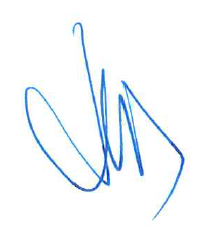 Carlos López-QuirogaPresidenteAsociación Española de Derecho Marítimo+34 91 586 07 68carlos.lopez-quiroga@uria.com